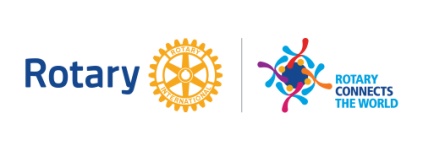  May 2, 2020District 5130 Budget and Finance Committee Meeting MinutesZoom MeetingMeeting Adjourned : Approved M/S/P (    Bob/Doug/ Passed        ) _9:52____ AMChairperson:Bob Rogers /  Ashliegh DiehlPresent:DG Kathy Flamson, DGE Doug Johnson, PDG Bob Rogers, DGN Dustin Littlefield, Jim O’Grady, District Secretary Kim McDonaldAbsent:PDG Barb SpanglerGuests:Jennifer StrongRecorder:District Secretary Kim McDonaldAgenda Item & Presenterer:TopicConclusion/ActionFollow-upResponsible Person and DateWelcomeCall meeting to order/Welcome and introduction of guestsBob called the meeting to order at 9:29 AMAction Item 1. Minutes ReviewReview and approve January 4, 2020 Finance Committee Meeting Minutes.M.  _______Dustin_______________S.   ___Doug____________________Passed __x_Action Item 2. Financial ReportsAshliegh DiehlReview ___ D5130 Balance Sheet Review ___ D5130 P&L by ClassReview ___ D5130 P&L Budget to Actual2019/2020 Budget OverviewM. ___Dustin____________________S. ___Kathy_____________________Passed _x__Action Item 3. Approval of moving funds Move the following funds to fund 1/3 of the cost of creating a replacement YPA Replacement System:$ 1,000 – Interact$ 2,000 – Rotaract$ 1,000 – RI Convention$ 1,000 – District Conf.Kathy made a motion to change the amount for RI Convetion to $2,000 and Zero from District Conference _________________________S. __Doug _____________________Passed ___xCost of the system is $15,000.  The 3 districts participating are 5020, 5130 and 5170. If others join in, some funds can be refunded.  Annual cost is $500. 